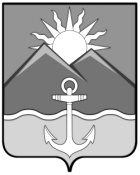 АДМИНИСТРАЦИЯХАСАНСКОГО МУНИЦИПАЛЬНОГО ОКРУГАПРИМОРСКОГО КРАЯРАСПОРЯЖЕНИЕ пгт Славянка  от  17.10.2023 г.							          № 491-ра           В соответствии с Бюджетным кодексом Российской Федерации, постановлением Правительства Приморского края от 25 августа 2023 № 600-пп «Об утверждении Порядка оказания в 2023 году финансовой помощи из резервного фонда Правительства Приморского края по ликвидации чрезвычайной ситуации природного и техногенного характера на территории Приморского края в виде субсидии бюджетам муниципальных образований Приморского края в целях предоставления субсидий на возобновление предпринимательской деятельности субъектов малого и среднего предпринимательства, а также физических лиц, применяющих специальный налоговый режим «Налог на профессиональный доход», пострадавших в результате чрезвычайной ситуации», руководствуясь Уставом Хасанского муниципального округа, постановлением администрации Хасанского муниципального округа от 30 августа 2023 № 32-пг «О введении режима чрезвычайной ситуации  муниципального характера на территории Хасанского муниципального округа»,  пунктом 18 постановления администрации Хасанского муниципального округа от 4 сентября 2023 № 1576-па «О порядке предоставления в 2023 году субсидий на возобновление предпринимательской деятельности субъектов малого и среднего предпринимательства, а также физических лиц, применяющих специальный налоговый режим «Налог на профессиональный доход», пострадавших в результате чрезвычайной ситуации», протоколом о результатах отбора заявок от 16.10.2023 г. 1. Предоставить субсидию субъектам малого и среднего предпринимательства на возобновление предпринимательской деятельности, пострадавшим в результате чрезвычайной ситуации, согласно приложению к настоящему распоряжению.2. Управлению экономики и проектного управления администрации Хасанского муниципального округа обеспечить заключение соглашений на оказание финансовой поддержки.3. Управлению бухгалтерского учета и отчетности администрации Хасанского муниципального округа осуществить выплату субъектам малого и среднего предпринимательства в размере 6113917,83 рублей согласно приложению к настоящему постановлению.4. Разместить настоящее распоряжение на официальном сайте администрации Хасанского муниципального округа в информационно-телекоммуникационной сети «Интернет».Глава Хасанского муниципального округа                                                       	                   И.В. СтепановПриложение к распоряжению администрации            Хасанского муниципального округа                 от 17.10.2023 г. № 491-раСписок субъектов малого и среднего предпринимательства на предоставление субсидии на возобновление предпринимательской деятельности.О предоставлении субсидии на возобновление предпринимательской деятельности субъектов малого и среднего предпринимательства, а также физических лиц, применяющих специальный налоговый режим «Налог на профессиональный доход», пострадавших в результате чрезвычайной ситуации №Наименование Юридического лица, Индивидуального предпринимателяЮридический адресМестонахождение объектаСумма субсидии1ООО «Бриз» в лице директора Блеч Ирины Викторовныс.Барабаш, ул.Гвардейская, 9с.Барабаш, ул.Гвардейская, 9500000-002Индивидуальный предприниматель Миненко Зинаида Владимировнас.Барабаш, ул.Пушкинская,33с.Барабаш, ул.Пушкинская,33500000-003Индивидуальный предприниматель Анненко Надежда Ахметовнас.Андреевка, ул.Ключевая, 21 с.Андреевка, ул.Ключевая, 21 507025-614Индивидуальный предприниматель         Блеч Ирина Викторовнас.Барабаш, ул.Западная, 6-1с.Барабаш, ул.Гвардейская, 7535126-985Индивидуальный предприниматель Дмитриенко Татьяна Сергеевнас.Филипповка, ул.Комарова, 30-2с.Барабаш, ул.Гвардейская, 8500000-006Индивидуальный предприниматель Мазин Владимир Вячеславовичс.Андреевка, ул.Ключевая, 23Б с.Андреевка, ул.Ключевая, 23Б 1000000-007Индивидуальный предприниматель Казанцева Елена Александровнас.Андреевка, ул.Ключевая, 23Б с.Андреевка, ул.Ключевая, 23Б 500000-008Индивидуальный предприниматель Толстоногова Виктория Александровнапгт.Посьет, ул.Советская, 31пгт.Славянка, ул. 50 лет Октября, 1500000-009Индивидуальный предприниматель Волкова Нина Васильевнапгт.Славянка, ул. Солнечная, 4пгт.Славянка, ул. Нерпинская, 29837488-0010Индивидуальный предприниматель Павлова Елена Анатольевнас.Барабаш, ул.Восточная слобода, 16-1с.Барабаш, ул.Хасанская, 17Б734277-24ИТОГОИТОГО6113917-83